Муниципальное бюджетное образовательное учреждение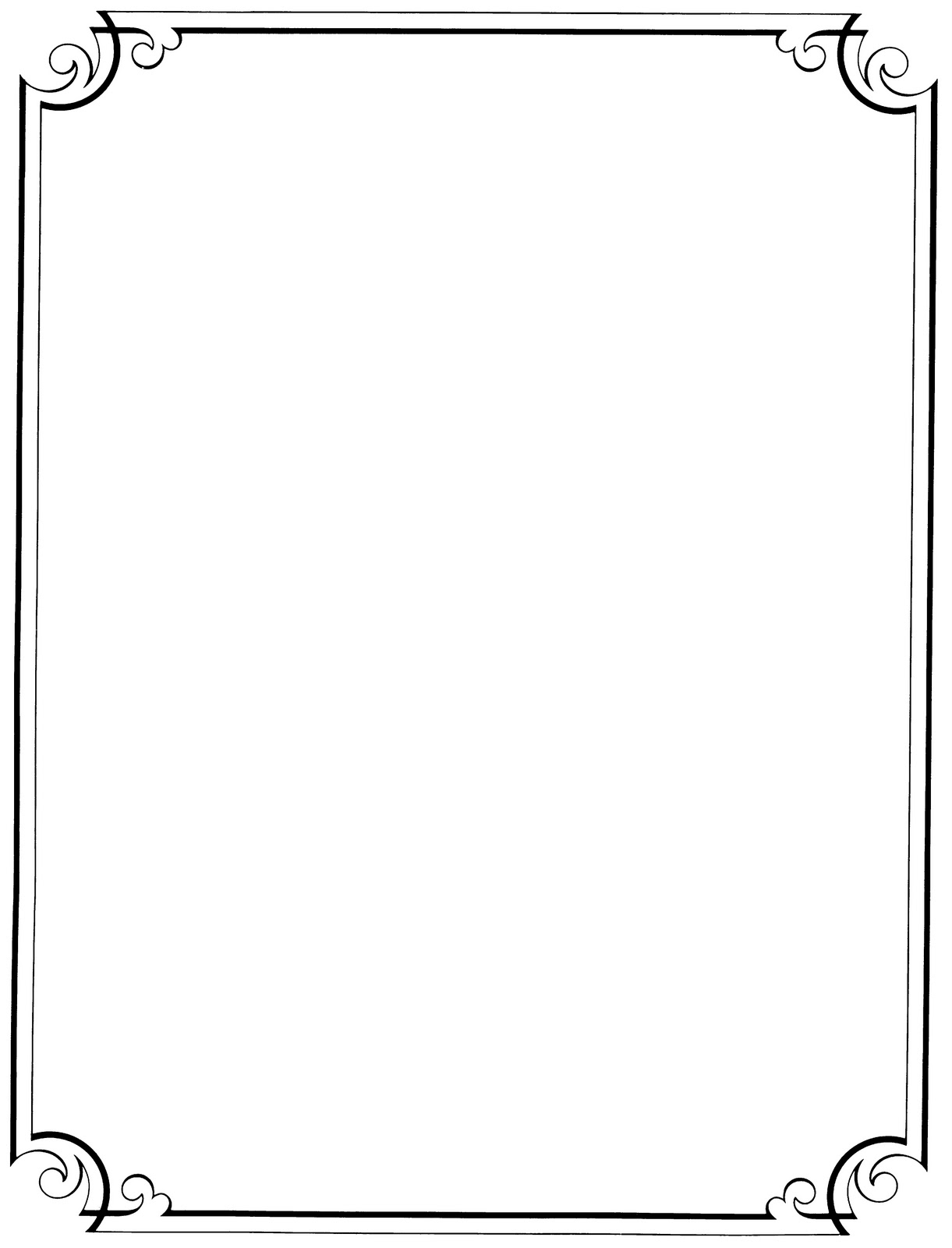 «Детский сад №10 г. Челябинска»454108, г. Челябинск, ул. Гагарина 4аТел. (351)-256-35-31, 259-35-60; E-mail: ya.mdou10@yandex.ruКонспектоткрытого занятия в средней группе«Перелетные и зимующие птицы»в рамках педагогического проекта «Мы друзья птиц!»Автор: Еремина Ирина Александровна воспитатель МБДОУ №10 СПгруппа №6 «Львята»Челябинск, 2019 год Вид: социо-игровая деятельностьТема: «Перелетные и зимующие птицы»Цель: формирование представлений о зимующих и перелетных птицах, роль человека в их жизни.Задачи:- расширять представления детей о видах птиц (зимующие и перелетные);- побуждать детей называть разновидность птиц и их особенности;- формировать навыки образного мышления и чувство композиции (компоновать птицу из ее частей);- воспитывать у детей культуру общения: умение взаимодействовать друг и с другом и в команде;- воспитывать заботливое отношение к птицам, желание помочь им выжить в зимнее время;
- обогащать словарный запас и расширять кругозор детей.
Речевые задачи:-развивать умение вступать в диалог, доброжелательно общаться друг с другом.Словарная работа:Подвести детей к пониманию слов «зимующие», «перелетные», закрепить названия птиц.Оборудования: детские стульчики по количеству детей, 3 детских стола, ширма с плакатами о птицах, фонограмма для физкультминутки, звуковая фонограмма «Голоса птиц», картинки с изображением птиц, Ход занятияВ группу заходят воспитатели с детьми под музыку.Подходят к уголку природы.Воспитатель: Ребята посмотрите, куда подевались наши птички?Дети:Воспитатель: Ребята они разлетелись по группе. Давайте вспомним какие у нас были птички? А как можно разделить птичек?Дети: перелетные зимующиеВоспитатель: А почему называют птиц – перелетные? и зимующие? Чем они различаются. (подвести детей к пониманию о зимующих и перелетных птицах)Дети: (Дети рассказывают чем питаются птицы, где живут)Воспитатель: поможете  найти птичек и разделить их ? Но не просто найти, а помощью загадок.Чернокрылый, красногрудыйИ зимой найдет приют.Не боится он простуды – С первым снегом тут как тут. (Снегирь)Эта птица всем известнаГадким он утенком былДа и сказка интересна,Жаль, что я ее забыл. (Лебедь)Днем отдыхает, а ночью гуляет (Сова)Прилетает к нам с тепломПуть проделав длинныйЛепит домик под окномИз травы и глины. (Ласточка)Ищет целый день он крошки,Ест букашек, червяков.Зимовать не улетает,Под карнизом обитает. (Воробей)Не заботится о деткахИщет гнездышки на ветках:Непутевая подружкаИ зовут ее … (Кукушка)Кто в беретке ярко красной,В черной курточке атласной? На меня он не глядит,Все стучит, стучит, стучит (Дятел)Кто в саду выводит трелиНа рожке и на свирели?Знать опять среди ветвейПоселился … (Соловей)После каждой загадки звучит фоновая музыка,  дети ищут загаданную птицу  по группе.После того как нашли птицу, дети рассказывают все что знают об этой птице и вешают на фланелеграф в соответствии с видом птицы (зимующая или перелетная)Воспитатель: Молодцы ребята, помогли найти и разделить птичек. (Подходим к доске рассматриваем птиц)Воспитатель: Много разных птиц живёт рядом с нами. Каждая птичка нуждается в нашей помощи зимой. Расскажите, как вы помогали зимующим птицам выжить в зимние холода. Дети: сделали для птиц кормушки, кормили птиц.Воспитатель: я приглашаю вас, дети, на прогулку в зимний парк, который может подарить вам интересные встречи. Закройте глаза и представьте, что мы с вами очутились в зимнем парке. Давайте послушаем пение птиц. А вы попробуете угадать!(Дети  садятся на ковер и угадывают голоса птиц)Воспитатель: понравилось вам в зимнем парке? А теперь давайте представим, что мы с вами птички!Физминутка «Птички летают» Птицы  высоко летали (дети бегают),Птицы  крыльями махали (дети машут руками),А теперь они спустились (приседают),У них крылышки сложились (прячут руки за спину). ИлиПтички прыгают, летают (Дети прыгают)
Крошки птички собирают.(«клюют»)
Пёрышки почистили,
Клювики почистили  (изображают)
Птички летают, поют (машут руками)
Зёрнышки клюют (наклоняются)
Дальше полетели
И на место сели  (улетают», садятся)Воспитатель:  молодцы ребята, повеселились от души. А теперь давайте разделимся на команды зимующих и перелетных птиц.Продуктовая деятельностьДети путем жеребьевки делятся на команды. Желтый кружок – перелетные птицы, синий – зимующие. И проходят к столу своей команды. Воспитатель: На одном столе у вас зима, значит птички зимующие, на другом лето – птички перелетные. А сейчас ребята вы сами можете сделать свою сказочную птичку, выбрав понравившийся цвет. А какие части у птичек?Дети: хвост, клюв, голова, крылья, туловище.Воспитатель: Приступайте. А по моей команде вам нужно будет поменяться местами с другой командой и доделать их работу.  Дети клюет птичек, по команде воспитателя меняются командами и доделывают работы противоположной команды.